Základná škola s materskou školou, Hlavná 292/82, Viničné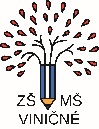 Mgr. Petra Petrášová - školská psychologička+421911405925INFORMOVANÝ SÚHLAS S ODBORNOU PSYCHOLOGICKOU STAROSTLIVOSŤOU – ÚČASŤ NA SKUPINOVÝCH AKTIVITÁCH A INFORMÁCIA O SPRACÚVANÍ OSOBNÝCH ÚDAJOV Zákonný zástupca (uveďte: meno a priezvisko, adresa trvalého pobytu, telefónny kontakt): ................................................................................................................................................................... Svojím podpisom potvrdzujem, že po preštudovaní uvedených informácií dobrovoľne súhlasím v zmysle § 2, pís. y); zákona č. 245/2008 Z. z. o výchove a vzdelávaní a o zmene a doplnení niektorých zákonov v znení neskorších predpisov (ďalej len „Školský zákon“) s účasťou môjho dieťaťa na odbornej psychologickej činnosti - skupinových aktivitách: Meno a priezvisko:    ......................................................................................................................Dátum a miesto narodenia: ........................................................................................................... V .......................................... dňa: ......................................       .............................................................                                                                                                                                                 podpis zákonného zástupcuSvojím podpisom potvrdzujem, že súhlasím s tým, aby Základná škola s materskou školou, Hlavná 292/82, Viničné za účelom poskytovania odbornej psychologickej starostlivosti môjmu dieťaťu, spracúvala osobné údaje v zmysle čl. 6 ods. 1 písm. a) všeobecného nariadenia o ochrane údajov, v rozsahu uvedenom v § 11, ods. 6 Školského zákona. V .......................................... dňa: ......................................        .............................................................                                                                                                                         podpis zákonného zástupcuPovinné informovanie: Spracúvanie osobných údajov sa riadi nariadením EP a Rady EÚ č. 2016/679 o ochrane fyzických osôb pri spracúvaní osobných údajov a o voľnom pohybe takýchto údajov, ktorým sa zrušuje smernica 95/46/ES (všeobecné nariadenie o ochrane údajov) a zákonom SR č. 18/2018 Z. z. o ochrane osobných údajov a o zmene a doplnení niektorých zákonov (ďalej len: „zákon o ochrane osobných údajov“). Súhlas so spracúvaním osobných údajov je možné kedykoľvek odvolať. Som si vedomý svojich práv, ktoré sú uvedené v čl. 12 až 23 všeobecného nariadenia o ochrane údajov, ktoré upravujú, resp. konkretizujú povinnosti prevádzkovateľa pri uplatňovaní práv dotknutých osôb. Vyhlásenia dotknutej osoby: Dotknutá osoba svojim vlastnoručným podpisom vyhlasuje a potvrdzuje, že sa oboznámila so všetkými informáciami uvedenými v tomto dokumente a znením čl. 12 až 23 všeobecného nariadenia o ochrane údajov. Uvedené informácie sú pre dotknutú osobu zrozumiteľné a ich obsahu porozumela. V .......................................... dňa: ......................................         .............................................................                                                                                                                         podpis zákonného zástupcuZákladná škola s materskou školou, Hlavná 292/82, Viničné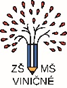 Mgr. Petra Petrášová - školská psychologička+421911405925Informácie o poskytovaní odbornej psychologickej starostlivosti (skupinové aktivity)realizovanej v zmysle § 24 ods. 2 Zákona č. 138/2019 Z.z. o pedagogických zamestnancocha o odborných zamestnancoch v znení neskorších predpisov(starostlivo preštudujte pred podpísaním súhlasu)Skupinové aktivity v oblasti prevencie a intervencie budú realizované v priestoroch Základnej školy s materskou školou, Hlavná 292/82, Viničné pod vedením školskej psychologičky a sú poskytované bezplatne – v zmysle §130 ods.11 zákona č. 245/2008 Z.z. Školského zákona. K účasti dieťaťa na skupinových aktivitách je potrebné vyjadrenie súhlasu zákonného zástupcu s účasťou dieťaťa/žiaka na skupinových aktivitách a informovaný písomný súhlas zákonného zástupcu so spracúvaním osobných údajov. Osobné údaje sú zisťované a spracúvané v zmysle §11 ods. 6 Školského zákona. Všetky tieto údaje sú prísne dôverné, školská psychologička na ZŠ s MŠ, Hlavná 292/82, Viničné je povinná zachovávať mlčanlivosť o skutočnostiach, o ktorých sa dozvedela pri svojej činnosti, a to aj po skončení pracovnoprávneho vzťahu so ZŠ s MŠ, Hlavná 292/82, Viničné podľa § 8 ods.1, písm. c.) zákona č. 552/2003 Z. z. o výkone práce vo verejnom záujme v znení neskorších predpisov, podľa §3 zákona č. 199/1994 Z. z. o psychologickej činnosti a Slovenskej komore psychológov v znení neskorších predpisov, podľa § 79 zákona č. 18/2018 Z.z. o ochrane osobných údajov a o zmene a doplnení niektorých zákonov ako aj podľa § 11 ods.7 Školského zákona. Bez písomného súhlasu zákonného zástupcu dieťaťa/žiaka nebudú poskytnuté vyššie uvedené osobné údaje iným osobám a po uplynutí lehoty uloženia, ktorá je podľa § 5 ods.3 písm. b.) vyhlášky č. 326/2008 Z. z. o druhoch a náležitostiach vysvedčení a ostatných školských tlačív vrátane spôsobov ich evidencie a uloženia, 20 rokov od posledného poskytnutia starostlivosti, budú skartované a zlikvidované.